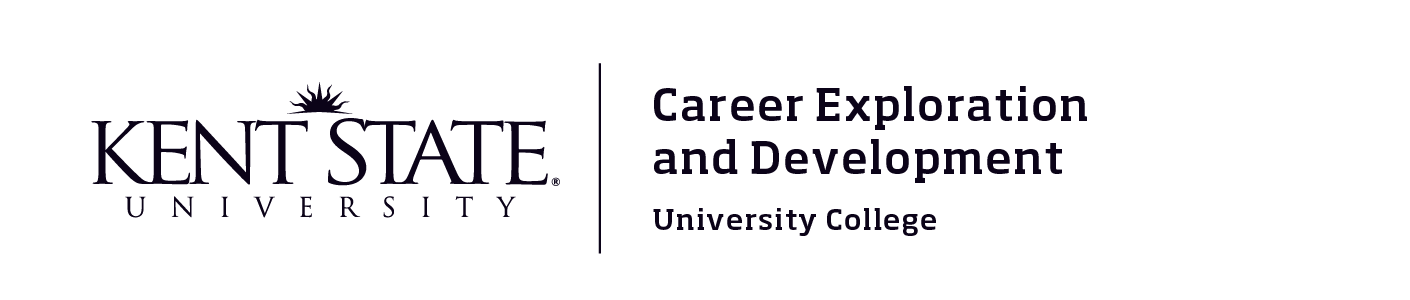 On-Campus Student Employment Position Information Form05/05/2017Department and Supervisor/Principal Investigator (PI) InformationDepartment and Supervisor/Principal Investigator (PI) InformationDepartment and Supervisor/Principal Investigator (PI) InformationSupervisor/PI Name:  Supervisor/PI Title:  Supervisor/PI Title:  Department Name & Address:  Supervisor/PI Email:  Supervisor/PI Email:  Supervisor/PI Phone:  Hiring Representative (if different from supervisor):  Hiring Representative (if different from supervisor):  On-Campus Student Position InformationOn-Campus Student Position InformationOn-Campus Student Position InformationPosition Title:  Position Title:  Typical Hiring Term(s):  (check all that apply)    Academic Year        Fall        Spring        SummerAdditional details/comments:  Primary Work Location (building/address):   Additional work site location?   No    Yes  Primary Work Location (building/address):   Additional work site location?   No    Yes  Typical Hiring Term(s):  (check all that apply)    Academic Year        Fall        Spring        SummerAdditional details/comments:  How Candidates Typically Apply:  (i.e., Flash @ Work, in-person, application on website, etc.)  How Candidates Typically Apply:  (i.e., Flash @ Work, in-person, application on website, etc.)  Funding Type:  (check all that apply) FWS       UFE     Grant Index:  Hours Per Week:  Hours Per Week:  Number of Positions Filled Each Year:  Hourly Pay Rate:      (or total pay amount if already approved)Hourly Pay Rate:      (or total pay amount if already approved)Additional checks required:    
     None         Background        Motor Vehicle         (If any are required, retain results in departmental records.)Do Student Employees Receive the Following:Formal Orientation/On-boarding                  Yes         No               Formal Performance Evaluation(s)               Yes         NoStudent Employee Handbook                       Yes         No               Informal Performance Evaluation(s)            Yes         No                                                                                                                                   (i.e., ongoing feedback, etc.)Do Student Employees Receive the Following:Formal Orientation/On-boarding                  Yes         No               Formal Performance Evaluation(s)               Yes         NoStudent Employee Handbook                       Yes         No               Informal Performance Evaluation(s)            Yes         No                                                                                                                                   (i.e., ongoing feedback, etc.)Do Student Employees Receive the Following:Formal Orientation/On-boarding                  Yes         No               Formal Performance Evaluation(s)               Yes         NoStudent Employee Handbook                       Yes         No               Informal Performance Evaluation(s)            Yes         No                                                                                                                                   (i.e., ongoing feedback, etc.)Position Duties/Responsibilities:  Position Duties/Responsibilities:  Position Duties/Responsibilities:  Student Qualifications:  (i.e., Major, Class Year, knowledge, skills, abilities, etc.)   Student Qualifications:  (i.e., Major, Class Year, knowledge, skills, abilities, etc.)   Student Qualifications:  (i.e., Major, Class Year, knowledge, skills, abilities, etc.)   Position Learning Outcomes/Benefits to Student:  (i.e., skills learned/developed, etc.)    Position Learning Outcomes/Benefits to Student:  (i.e., skills learned/developed, etc.)    Position Learning Outcomes/Benefits to Student:  (i.e., skills learned/developed, etc.)    Time keep Method:  (Provide a detailed description of how actual work hours for student employees will be tracked, verified, submitted, and retained according to records retention policies)  Time keep Method:  (Provide a detailed description of how actual work hours for student employees will be tracked, verified, submitted, and retained according to records retention policies)  Time keep Method:  (Provide a detailed description of how actual work hours for student employees will be tracked, verified, submitted, and retained according to records retention policies)  Email completed form to campusworks@kent.eduEmail completed form to campusworks@kent.eduEmail completed form to campusworks@kent.edu